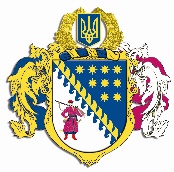 ДНІПРОПЕТРОВСЬКА ОБЛАСНА РАДАVII СКЛИКАННЯПостійна комісія обласної ради з питань культури, духовності та спорту49004, м. Дніпро, просп. Поля, 2П Р О Т О К О Л № 9засідання постійної комісії ради04 жовтня 2017 року13.00Всього членів комісії:   5 чол.Присутні:                        3чол.Відсутні:                         2 чол.Присутні члени комісії: Козак Ю.І., Забара В.В., Боняк В.В. (телефонний зв’язок – гучне мовлення).Відсутні члени комісії: Малачевський О.В., Фіщенко О.В.У роботі комісії взяли участь:Світлична Світлана Маратівна, заступник начальника управління культури, національностей і релігій облдержадміністрації.Шебеко Тетяна Іванівна, директор департаменту фінансів облдержадміністрації.Пшеничников Олександр Петрович, начальник управління молоді і спорту облдержадміністрації.Кефель Алла Василівна, начальник відділу з питань дерегуляції бізнесу департаменту економічного розвитку облдержадміністрації.Мироненко Олексій Олександрович, головний спеціаліст управління оргроботи апарату облдержадміністрації.Костіна Наталія Степанівна, начальник відділу кадрової роботи з комунальними підприємствами управління житлово-комунального господарства та комунальної власності виконавчого апарату обласної ради.Псарьов Олексій Сергійович, в.о. директора департаменту економічного розвитку облдержадміністрації.Корчемаха Ірина Юріївна, заступник начальника управління з питань гуманітарної, соціально-культурної сфери та освіти – начальник відділу з питань гуманітарної та соціально-культурної сфери виконавчого апарату обласної ради.Баранець Тетяна Валеріївна, головний спеціаліст відділу з питань гуманітарної та соціально-культурної сфери управління з питань гуманітарної, соціально-культурної сфери та освіти виконавчого апарату обласної ради.Головував: Голова постійної комісії Козак Ю.І.Порядок денний засідання постійної комісії:Про порядок денний десятої сесії Дніпропетровської обласної ради VII скликання.Про внесення змін до рішення обласної ради від 02 грудня 2016 року        № 122-7/VII „Про затвердження Цільової соціальної комплексної програми розвитку фізичної культури і спорту в Дніпропетровській області до 2021 року” (зі змінами).Про внесення змін до рішення обласної ради від 20 червня 2014 року                  № 532-26/VI „Про програму розвитку туризму у Дніпропетровській області на 2014 - 2022 роки” (зі змінами).Про внесення змін до рішення обласної ради від 31 січня 2014 року         № 524-25/VI „Про Програму збереження та розвитку об’єктів культурної і природної спадщини, розташованих на території Дніпропетровської області, на 2014 – 2019 роки” (зі змінами).Питання діяльності окремих обласних комунальних підприємств та закладів, що належать до спільної власності територіальних громад сіл, селищ, міст Дніпропетровської області.Про рекомендацію до складу секретаріату десятої сесії Дніпропетровської обласної ради VII скликання.СЛУХАЛИ: 1. Про порядок денний десятої сесії Дніпропетровської обласної ради VII скликання.Інформація: Козака Ю.І.ВИРІШИЛИ: 1. Інформацію голови постійної комісії обласної ради з питань культури, духовності та спорту Козака Ю.І. щодо порядку денного десятої сесії Дніпропетровської обласної ради VII скликання, взяти до відома.2. Рекомендувати сесії обласної ради затвердити порядок денний десятої сесії обласної ради VII скликання. Результати голосування:за 		   3проти	   0утримались   0усього 	   3 СЛУХАЛИ: 2. Про внесення змін до рішення обласної ради від 02 грудня 2016 року № 122-7/VII „Про затвердження Цільової соціальної комплексної програми розвитку фізичної культури і спорту в Дніпропетровській області до 2021 року” (зі змінами).Інформація: Козака Ю.І.Виступили: Пшеничников О.П.ВИРІШИЛИ: 1. Інформацію голови постійної комісії обласної ради з питань культури, духовності та спорту Козака Ю.І. Про внесення змін до рішення обласної ради від 02 грудня 2016 року № 122-7/VII „Про затвердження Цільової соціальної комплексної програми розвитку фізичної культури і спорту в Дніпропетровській області до 2021 року” (зі змінами), взяти до відома.2. Рекомендувати обласній раді затвердити проект рішення Про внесення змін до рішення обласної ради від 02 грудня 2016 року № 122-7/VII „Про затвердження Цільової соціальної комплексної програми розвитку фізичної культури і спорту в Дніпропетровській області до 2021 року” (зі змінами), з урахуванням внесених змін.Результати голосування:за 		  – 3проти	  – 0утримались  – 0усього 	  – 3СЛУХАЛИ: 3. Про внесення змін до рішення обласної ради від 20 червня 2014 року № 532-26/VI „Про програму розвитку туризму у Дніпропетровській області на 2014 – 2022 роки” (зі змінами).Інформація: Козака Ю.І.Виступили: Псарьов О.С.ВИРІШИЛИ: Інформацію голови постійної комісії обласної ради з питань культури, духовності та спорту Козака Ю.І. Про внесення змін до рішення обласної ради від 20 червня 2014 року № 532-26/VI „Про програму розвитку туризму у Дніпропетровській області на 2014 – 2022 роки” (зі змінами), взяти до відома.2. Рекомендувати обласній раді затвердити проект рішення Про внесення змін до рішення обласної ради від 20 червня 2014 року № 532-26/VI „Про програму розвитку туризму у Дніпропетровській області на 2014 - 2022 роки” (зі змінами), з урахуванням внесених змін.Результати голосування:за 		  – 3проти	  – 0утримались  – 0усього 	  – 3СЛУХАЛИ: 4. Про внесення змін до рішення обласної ради від 31 січня 2014 року № 524-25/VI „Про Програму збереження та розвитку об’єктів культурної і природної спадщини, розташованих на території Дніпропетровської області, на 2014 – 2019 роки” (зі змінами).Інформація: Козака Ю.І.Виступили: Корчемаха І.Ю, Шебеко Т.І.ВИРІШИЛИ: Інформацію голови постійної комісії обласної ради з питань культури, духовності та спорту Козака Ю.І. Про внесення змін до рішення обласної ради від 31 січня 2014 року № 524-25/VI „Про Програму збереження та розвитку об’єктів культурної і природної спадщини, розташованих на території Дніпропетровської області, на 2014 – 2019 роки” (зі змінами), взяти до відома.Рекомендувати обласній раді затвердити проект рішення Про внесення змін до рішення обласної ради від 31 січня 2014 року № 524-25/VI „Про Програму збереження та розвитку об’єктів культурної і природної спадщини, розташованих на території Дніпропетровської області, на 2014 – 2019 роки” (зі змінами), з урахуванням внесених змін.Результати голосування:за 		  – 3проти	  – 0утримались  – 0усього 	  – 3СЛУХАЛИ: 5. Питання діяльності окремих обласних комунальних підприємств та закладів, що належать до спільної власності територіальних громад сіл, селищ, міст Дніпропетровської області.Інформація: Козака Ю.І.Виступили: Костіна Н.С.ВИРІШИЛИ: Інформацію голови постійної комісії обласної ради з питань культури, духовності та спорту Козака Ю.І. Питання діяльності окремих обласних комунальних підприємств та закладів, що належать до спільної власності територіальних громад сіл, селищ, міст Дніпропетровської області, взяти до відома.Рекомендувати сесії обласної ради затвердити передавальний акт (за результатами реорганізації комунальний заклад культури „Ансамбль „Сузір’я Придніпров’я” Дніпропетровської обласної ради” шляхом приєднання до комунального підприємства „Дніпропетровська філармонія імені Л.Б. Когана” Дніпропетровської обласної ради”).Рекомендувати сесії обласної ради затвердити в новій редакції статут комунального підприємства „Дніпропетровська філармонія імені Л.Б. Когана” Дніпропетровської обласної ради”.Результати голосування:за 		  – 3проти	  – 0утримались  – 0усього 	  – 3СЛУХАЛИ: 6. Про рекомендацію до складу секретаріату десятої сесії Дніпропетровської обласної ради VII скликання.Інформація: Козака Ю.І.Виступили:ВИРІШИЛИ: 1. Рекомендувати до складу секретаріату десятої сесії Дніпропетровської обласної ради VIІ скликання Забару Володимира Васильовича.Результати голосування:за 		  – 3проти	  – 0утримались  – 0усього 	  – 3Голова постійної комісії				                                    Ю. КОЗАКСекретар постійної комісії	                                                                   В. БОНЯК